Table 9.1 Science, arts and professional qualifications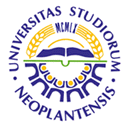 UNIVERSITY OF NOVI SADFACULTY OF AGRICULTURE 21000 NOVI SAD, TRG DOSITEJA OBRADOVIĆA 8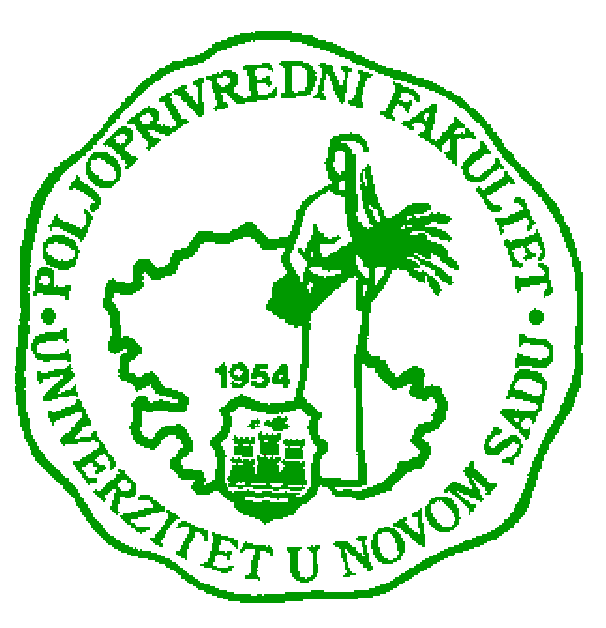 Study Programme AccreditationANIMAL PRODUCTIONName and last name: Name and last name: Name and last name: Name and last name: Name and last name: Name and last name: Name and last name: Name and last name: Snežana J. TrivunovićSnežana J. TrivunovićSnežana J. TrivunovićSnežana J. TrivunovićSnežana J. TrivunovićAcademic title:Academic title:Academic title:Academic title:Academic title:Academic title:Academic title:Academic title:Associate professorAssociate professorAssociate professorAssociate professorAssociate professorName of the institution where the teacher works full time and starting date:Name of the institution where the teacher works full time and starting date:Name of the institution where the teacher works full time and starting date:Name of the institution where the teacher works full time and starting date:Name of the institution where the teacher works full time and starting date:Name of the institution where the teacher works full time and starting date:Name of the institution where the teacher works full time and starting date:Name of the institution where the teacher works full time and starting date:Faculty of Agriculture, Novi SadDepartment of Animal ScienceFaculty of Agriculture, Novi SadDepartment of Animal ScienceFaculty of Agriculture, Novi SadDepartment of Animal ScienceFaculty of Agriculture, Novi SadDepartment of Animal ScienceFaculty of Agriculture, Novi SadDepartment of Animal ScienceScientific or art field:Scientific or art field:Scientific or art field:Scientific or art field:Scientific or art field:Scientific or art field:Scientific or art field:Scientific or art field:Animal genetics and breedingAnimal genetics and breedingAnimal genetics and breedingAnimal genetics and breedingAnimal genetics and breedingAcademic carieerAcademic carieerAcademic carieerAcademic carieerAcademic carieerAcademic carieerAcademic carieerAcademic carieerAcademic carieerAcademic carieerAcademic carieerAcademic carieerAcademic carieerYearInstitutionInstitutionInstitutionInstitutionInstitutionFieldFieldAcademic title election:Academic title election:Academic title election:Academic title election:Academic title election:2012Faculty of Agriculture, Novi SadFaculty of Agriculture, Novi SadFaculty of Agriculture, Novi SadFaculty of Agriculture, Novi SadFaculty of Agriculture, Novi SadAnimal genetics and breedingAnimal genetics and breedingPhD thesis:PhD thesis:PhD thesis:PhD thesis:PhD thesis:2007Faculty of Agriculture, Novi SadFaculty of Agriculture, Novi SadFaculty of Agriculture, Novi SadFaculty of Agriculture, Novi SadFaculty of Agriculture, Novi SadAnimal breedingAnimal breedingMagister thesisMagister thesisMagister thesisMagister thesisMagister thesis1996Faculty of Agriculture, Novi SadFaculty of Agriculture, Novi SadFaculty of Agriculture, Novi SadFaculty of Agriculture, Novi SadFaculty of Agriculture, Novi SadAnimal breedingAnimal breedingBachelor's thesisBachelor's thesisBachelor's thesisBachelor's thesisBachelor's thesis1988Faculty of Agriculture, Novi SadFaculty of Agriculture, Novi SadFaculty of Agriculture, Novi SadFaculty of Agriculture, Novi SadFaculty of Agriculture, Novi SadAnimal productionAnimal productionList of courses being held by the teacher in the accredited study programmesList of courses being held by the teacher in the accredited study programmesList of courses being held by the teacher in the accredited study programmesList of courses being held by the teacher in the accredited study programmesList of courses being held by the teacher in the accredited study programmesList of courses being held by the teacher in the accredited study programmesList of courses being held by the teacher in the accredited study programmesList of courses being held by the teacher in the accredited study programmesList of courses being held by the teacher in the accredited study programmesList of courses being held by the teacher in the accredited study programmesList of courses being held by the teacher in the accredited study programmesList of courses being held by the teacher in the accredited study programmesList of courses being held by the teacher in the accredited study programmesIDCourse nameCourse nameCourse nameCourse nameCourse nameCourse nameStudy programme name, study typeStudy programme name, study typeStudy programme name, study typeNumber of active teaching classes1.1.Animal breeding (M)Animal breeding (M)Animal breeding (M)Animal breeding (M)Animal breeding (M)Animal breeding (M)Animal production, Bachelors studiesAnimal production, Bachelors studiesAnimal production, Bachelors studies4+02.2.Animal genetics (M)Animal genetics (M)Animal genetics (M)Animal genetics (M)Animal genetics (M)Animal genetics (M)Animal production, Bachelors studiesAnimal production, Bachelors studiesAnimal production, Bachelors studies3+03.3.Veterinary genetics (M)Veterinary genetics (M)Veterinary genetics (M)Veterinary genetics (M)Veterinary genetics (M)Veterinary genetics (M)Veterinary medicine, Integrated studiesVeterinary medicine, Integrated studiesVeterinary medicine, Integrated studies2+04.4.Theory of animal breeding and behavior (E)Theory of animal breeding and behavior (E)Theory of animal breeding and behavior (E)Theory of animal breeding and behavior (E)Theory of animal breeding and behavior (E)Theory of animal breeding and behavior (E)Animal production, Master studiesAnimal production, Master studiesAnimal production, Master studies2+05.5.Principles of experimental design in animals science (M)Principles of experimental design in animals science (M)Principles of experimental design in animals science (M)Principles of experimental design in animals science (M)Principles of experimental design in animals science (M)Principles of experimental design in animals science (M)Animal production, Master studiesAnimal production, Master studiesAnimal production, Master studies2+06.6.Genetics and biotechnology in animal husbandry (E)Genetics and biotechnology in animal husbandry (E)Genetics and biotechnology in animal husbandry (E)Genetics and biotechnology in animal husbandry (E)Genetics and biotechnology in animal husbandry (E)Genetics and biotechnology in animal husbandry (E)Animal production, Master studiesAnimal production, Master studiesAnimal production, Master studies2+07.7.Quantitative genetics (E)Quantitative genetics (E)Quantitative genetics (E)Quantitative genetics (E)Quantitative genetics (E)Quantitative genetics (E)Animal production, Master studiesAnimal production, Master studiesAnimal production, Master studies2+08.8.Linear methods in animal breeding (E)Linear methods in animal breeding (E)Linear methods in animal breeding (E)Linear methods in animal breeding (E)Linear methods in animal breeding (E)Linear methods in animal breeding (E)Doctoral studiesDoctoral studiesDoctoral studies2+09.9.Animal molecular genetics (E)Animal molecular genetics (E)Animal molecular genetics (E)Animal molecular genetics (E)Animal molecular genetics (E)Animal molecular genetics (E)Doctoral studiesDoctoral studiesDoctoral studies2+0Representative refferences (minimum 5, not more than 10)Representative refferences (minimum 5, not more than 10)Representative refferences (minimum 5, not more than 10)Representative refferences (minimum 5, not more than 10)Representative refferences (minimum 5, not more than 10)Representative refferences (minimum 5, not more than 10)Representative refferences (minimum 5, not more than 10)Representative refferences (minimum 5, not more than 10)Representative refferences (minimum 5, not more than 10)Representative refferences (minimum 5, not more than 10)Representative refferences (minimum 5, not more than 10)Representative refferences (minimum 5, not more than 10)Representative refferences (minimum 5, not more than 10)Trivunović Snežana (2012): Oplemenjivanje životinja - Praktikum. Polјoprivredni fakultet, Novi SadTrivunović Snežana (2012): Oplemenjivanje životinja - Praktikum. Polјoprivredni fakultet, Novi SadTrivunović Snežana (2012): Oplemenjivanje životinja - Praktikum. Polјoprivredni fakultet, Novi SadTrivunović Snežana (2012): Oplemenjivanje životinja - Praktikum. Polјoprivredni fakultet, Novi SadTrivunović Snežana (2012): Oplemenjivanje životinja - Praktikum. Polјoprivredni fakultet, Novi SadTrivunović Snežana (2012): Oplemenjivanje životinja - Praktikum. Polјoprivredni fakultet, Novi SadTrivunović Snežana (2012): Oplemenjivanje životinja - Praktikum. Polјoprivredni fakultet, Novi SadTrivunović Snežana (2012): Oplemenjivanje životinja - Praktikum. Polјoprivredni fakultet, Novi SadTrivunović Snežana (2012): Oplemenjivanje životinja - Praktikum. Polјoprivredni fakultet, Novi SadTrivunović Snežana (2012): Oplemenjivanje životinja - Praktikum. Polјoprivredni fakultet, Novi SadTrivunović Snežana (2012): Oplemenjivanje životinja - Praktikum. Polјoprivredni fakultet, Novi SadTrivunović Snežana (2012): Oplemenjivanje životinja - Praktikum. Polјoprivredni fakultet, Novi SadStanković S., Ostojić Gordana, Šenk Ivana, Rakić-Skoković Marija, Trivunović Snežana, Kučević D. (2012): Dairy cow monitoring by RFID. Scientia Agricola, 69 (1): 75-80Stanković S., Ostojić Gordana, Šenk Ivana, Rakić-Skoković Marija, Trivunović Snežana, Kučević D. (2012): Dairy cow monitoring by RFID. Scientia Agricola, 69 (1): 75-80Stanković S., Ostojić Gordana, Šenk Ivana, Rakić-Skoković Marija, Trivunović Snežana, Kučević D. (2012): Dairy cow monitoring by RFID. Scientia Agricola, 69 (1): 75-80Stanković S., Ostojić Gordana, Šenk Ivana, Rakić-Skoković Marija, Trivunović Snežana, Kučević D. (2012): Dairy cow monitoring by RFID. Scientia Agricola, 69 (1): 75-80Stanković S., Ostojić Gordana, Šenk Ivana, Rakić-Skoković Marija, Trivunović Snežana, Kučević D. (2012): Dairy cow monitoring by RFID. Scientia Agricola, 69 (1): 75-80Stanković S., Ostojić Gordana, Šenk Ivana, Rakić-Skoković Marija, Trivunović Snežana, Kučević D. (2012): Dairy cow monitoring by RFID. Scientia Agricola, 69 (1): 75-80Stanković S., Ostojić Gordana, Šenk Ivana, Rakić-Skoković Marija, Trivunović Snežana, Kučević D. (2012): Dairy cow monitoring by RFID. Scientia Agricola, 69 (1): 75-80Stanković S., Ostojić Gordana, Šenk Ivana, Rakić-Skoković Marija, Trivunović Snežana, Kučević D. (2012): Dairy cow monitoring by RFID. Scientia Agricola, 69 (1): 75-80Stanković S., Ostojić Gordana, Šenk Ivana, Rakić-Skoković Marija, Trivunović Snežana, Kučević D. (2012): Dairy cow monitoring by RFID. Scientia Agricola, 69 (1): 75-80Stanković S., Ostojić Gordana, Šenk Ivana, Rakić-Skoković Marija, Trivunović Snežana, Kučević D. (2012): Dairy cow monitoring by RFID. Scientia Agricola, 69 (1): 75-80Stanković S., Ostojić Gordana, Šenk Ivana, Rakić-Skoković Marija, Trivunović Snežana, Kučević D. (2012): Dairy cow monitoring by RFID. Scientia Agricola, 69 (1): 75-80Stanković S., Ostojić Gordana, Šenk Ivana, Rakić-Skoković Marija, Trivunović Snežana, Kučević D. (2012): Dairy cow monitoring by RFID. Scientia Agricola, 69 (1): 75-80Pantelić V., Sretenović Ljilјana, Ostojić Andrić Dišica, Trivunović Snežana, Petrović M., Aleksić S., Ružić - Muslić Dragana (2011): Heritability and genetic correlation of production and reproduction traits of Simmental cows. African Journal of Biotechnology, 10 (36): 7117-7121Pantelić V., Sretenović Ljilјana, Ostojić Andrić Dišica, Trivunović Snežana, Petrović M., Aleksić S., Ružić - Muslić Dragana (2011): Heritability and genetic correlation of production and reproduction traits of Simmental cows. African Journal of Biotechnology, 10 (36): 7117-7121Pantelić V., Sretenović Ljilјana, Ostojić Andrić Dišica, Trivunović Snežana, Petrović M., Aleksić S., Ružić - Muslić Dragana (2011): Heritability and genetic correlation of production and reproduction traits of Simmental cows. African Journal of Biotechnology, 10 (36): 7117-7121Pantelić V., Sretenović Ljilјana, Ostojić Andrić Dišica, Trivunović Snežana, Petrović M., Aleksić S., Ružić - Muslić Dragana (2011): Heritability and genetic correlation of production and reproduction traits of Simmental cows. African Journal of Biotechnology, 10 (36): 7117-7121Pantelić V., Sretenović Ljilјana, Ostojić Andrić Dišica, Trivunović Snežana, Petrović M., Aleksić S., Ružić - Muslić Dragana (2011): Heritability and genetic correlation of production and reproduction traits of Simmental cows. African Journal of Biotechnology, 10 (36): 7117-7121Pantelić V., Sretenović Ljilјana, Ostojić Andrić Dišica, Trivunović Snežana, Petrović M., Aleksić S., Ružić - Muslić Dragana (2011): Heritability and genetic correlation of production and reproduction traits of Simmental cows. African Journal of Biotechnology, 10 (36): 7117-7121Pantelić V., Sretenović Ljilјana, Ostojić Andrić Dišica, Trivunović Snežana, Petrović M., Aleksić S., Ružić - Muslić Dragana (2011): Heritability and genetic correlation of production and reproduction traits of Simmental cows. African Journal of Biotechnology, 10 (36): 7117-7121Pantelić V., Sretenović Ljilјana, Ostojić Andrić Dišica, Trivunović Snežana, Petrović M., Aleksić S., Ružić - Muslić Dragana (2011): Heritability and genetic correlation of production and reproduction traits of Simmental cows. African Journal of Biotechnology, 10 (36): 7117-7121Pantelić V., Sretenović Ljilјana, Ostojić Andrić Dišica, Trivunović Snežana, Petrović M., Aleksić S., Ružić - Muslić Dragana (2011): Heritability and genetic correlation of production and reproduction traits of Simmental cows. African Journal of Biotechnology, 10 (36): 7117-7121Pantelić V., Sretenović Ljilјana, Ostojić Andrić Dišica, Trivunović Snežana, Petrović M., Aleksić S., Ružić - Muslić Dragana (2011): Heritability and genetic correlation of production and reproduction traits of Simmental cows. African Journal of Biotechnology, 10 (36): 7117-7121Pantelić V., Sretenović Ljilјana, Ostojić Andrić Dišica, Trivunović Snežana, Petrović M., Aleksić S., Ružić - Muslić Dragana (2011): Heritability and genetic correlation of production and reproduction traits of Simmental cows. African Journal of Biotechnology, 10 (36): 7117-7121Pantelić V., Sretenović Ljilјana, Ostojić Andrić Dišica, Trivunović Snežana, Petrović M., Aleksić S., Ružić - Muslić Dragana (2011): Heritability and genetic correlation of production and reproduction traits of Simmental cows. African Journal of Biotechnology, 10 (36): 7117-7121Popović Vranješ Anka, Krajinović M., Kecman Jelena, Trivunović Snežana, Pejanović R., Krajinović G., Mačak Gordana (2010): Comparison of fatty acid composition in conventional and organic milk, Mljekarstvo, 60 (1): 59-66Popović Vranješ Anka, Krajinović M., Kecman Jelena, Trivunović Snežana, Pejanović R., Krajinović G., Mačak Gordana (2010): Comparison of fatty acid composition in conventional and organic milk, Mljekarstvo, 60 (1): 59-66Popović Vranješ Anka, Krajinović M., Kecman Jelena, Trivunović Snežana, Pejanović R., Krajinović G., Mačak Gordana (2010): Comparison of fatty acid composition in conventional and organic milk, Mljekarstvo, 60 (1): 59-66Popović Vranješ Anka, Krajinović M., Kecman Jelena, Trivunović Snežana, Pejanović R., Krajinović G., Mačak Gordana (2010): Comparison of fatty acid composition in conventional and organic milk, Mljekarstvo, 60 (1): 59-66Popović Vranješ Anka, Krajinović M., Kecman Jelena, Trivunović Snežana, Pejanović R., Krajinović G., Mačak Gordana (2010): Comparison of fatty acid composition in conventional and organic milk, Mljekarstvo, 60 (1): 59-66Popović Vranješ Anka, Krajinović M., Kecman Jelena, Trivunović Snežana, Pejanović R., Krajinović G., Mačak Gordana (2010): Comparison of fatty acid composition in conventional and organic milk, Mljekarstvo, 60 (1): 59-66Popović Vranješ Anka, Krajinović M., Kecman Jelena, Trivunović Snežana, Pejanović R., Krajinović G., Mačak Gordana (2010): Comparison of fatty acid composition in conventional and organic milk, Mljekarstvo, 60 (1): 59-66Popović Vranješ Anka, Krajinović M., Kecman Jelena, Trivunović Snežana, Pejanović R., Krajinović G., Mačak Gordana (2010): Comparison of fatty acid composition in conventional and organic milk, Mljekarstvo, 60 (1): 59-66Popović Vranješ Anka, Krajinović M., Kecman Jelena, Trivunović Snežana, Pejanović R., Krajinović G., Mačak Gordana (2010): Comparison of fatty acid composition in conventional and organic milk, Mljekarstvo, 60 (1): 59-66Popović Vranješ Anka, Krajinović M., Kecman Jelena, Trivunović Snežana, Pejanović R., Krajinović G., Mačak Gordana (2010): Comparison of fatty acid composition in conventional and organic milk, Mljekarstvo, 60 (1): 59-66Popović Vranješ Anka, Krajinović M., Kecman Jelena, Trivunović Snežana, Pejanović R., Krajinović G., Mačak Gordana (2010): Comparison of fatty acid composition in conventional and organic milk, Mljekarstvo, 60 (1): 59-66Popović Vranješ Anka, Krajinović M., Kecman Jelena, Trivunović Snežana, Pejanović R., Krajinović G., Mačak Gordana (2010): Comparison of fatty acid composition in conventional and organic milk, Mljekarstvo, 60 (1): 59-66Pantelić V., Samolovac Ljilјana, Aleksić S., Trivunović Snežana, Petrović M., Ostojić Andrić Dišica, Novaković Želјko (2010): Heritability of type traits in first calving Black and White cows. Archiv fur Tierzucht - Archives of Animal Breeding, 53 (5): 545-554Pantelić V., Samolovac Ljilјana, Aleksić S., Trivunović Snežana, Petrović M., Ostojić Andrić Dišica, Novaković Želјko (2010): Heritability of type traits in first calving Black and White cows. Archiv fur Tierzucht - Archives of Animal Breeding, 53 (5): 545-554Pantelić V., Samolovac Ljilјana, Aleksić S., Trivunović Snežana, Petrović M., Ostojić Andrić Dišica, Novaković Želјko (2010): Heritability of type traits in first calving Black and White cows. Archiv fur Tierzucht - Archives of Animal Breeding, 53 (5): 545-554Pantelić V., Samolovac Ljilјana, Aleksić S., Trivunović Snežana, Petrović M., Ostojić Andrić Dišica, Novaković Želјko (2010): Heritability of type traits in first calving Black and White cows. Archiv fur Tierzucht - Archives of Animal Breeding, 53 (5): 545-554Pantelić V., Samolovac Ljilјana, Aleksić S., Trivunović Snežana, Petrović M., Ostojić Andrić Dišica, Novaković Želјko (2010): Heritability of type traits in first calving Black and White cows. Archiv fur Tierzucht - Archives of Animal Breeding, 53 (5): 545-554Pantelić V., Samolovac Ljilјana, Aleksić S., Trivunović Snežana, Petrović M., Ostojić Andrić Dišica, Novaković Želјko (2010): Heritability of type traits in first calving Black and White cows. Archiv fur Tierzucht - Archives of Animal Breeding, 53 (5): 545-554Pantelić V., Samolovac Ljilјana, Aleksić S., Trivunović Snežana, Petrović M., Ostojić Andrić Dišica, Novaković Želјko (2010): Heritability of type traits in first calving Black and White cows. Archiv fur Tierzucht - Archives of Animal Breeding, 53 (5): 545-554Pantelić V., Samolovac Ljilјana, Aleksić S., Trivunović Snežana, Petrović M., Ostojić Andrić Dišica, Novaković Želјko (2010): Heritability of type traits in first calving Black and White cows. Archiv fur Tierzucht - Archives of Animal Breeding, 53 (5): 545-554Pantelić V., Samolovac Ljilјana, Aleksić S., Trivunović Snežana, Petrović M., Ostojić Andrić Dišica, Novaković Želјko (2010): Heritability of type traits in first calving Black and White cows. Archiv fur Tierzucht - Archives of Animal Breeding, 53 (5): 545-554Pantelić V., Samolovac Ljilјana, Aleksić S., Trivunović Snežana, Petrović M., Ostojić Andrić Dišica, Novaković Želјko (2010): Heritability of type traits in first calving Black and White cows. Archiv fur Tierzucht - Archives of Animal Breeding, 53 (5): 545-554Pantelić V., Samolovac Ljilјana, Aleksić S., Trivunović Snežana, Petrović M., Ostojić Andrić Dišica, Novaković Želјko (2010): Heritability of type traits in first calving Black and White cows. Archiv fur Tierzucht - Archives of Animal Breeding, 53 (5): 545-554Pantelić V., Samolovac Ljilјana, Aleksić S., Trivunović Snežana, Petrović M., Ostojić Andrić Dišica, Novaković Želјko (2010): Heritability of type traits in first calving Black and White cows. Archiv fur Tierzucht - Archives of Animal Breeding, 53 (5): 545-554Milošević N., Perić Lidija, Đukuć-Stojčić Mirjana, Trivunović Snežana, Rodić Vesna, Bjedov S. (2012): Autochthonous hen breeds in republic of Serbia-Banat Naked Neck and Sombor Crested, Worlds poultry science journal, 2012-021.R2Milošević N., Perić Lidija, Đukuć-Stojčić Mirjana, Trivunović Snežana, Rodić Vesna, Bjedov S. (2012): Autochthonous hen breeds in republic of Serbia-Banat Naked Neck and Sombor Crested, Worlds poultry science journal, 2012-021.R2Milošević N., Perić Lidija, Đukuć-Stojčić Mirjana, Trivunović Snežana, Rodić Vesna, Bjedov S. (2012): Autochthonous hen breeds in republic of Serbia-Banat Naked Neck and Sombor Crested, Worlds poultry science journal, 2012-021.R2Milošević N., Perić Lidija, Đukuć-Stojčić Mirjana, Trivunović Snežana, Rodić Vesna, Bjedov S. (2012): Autochthonous hen breeds in republic of Serbia-Banat Naked Neck and Sombor Crested, Worlds poultry science journal, 2012-021.R2Milošević N., Perić Lidija, Đukuć-Stojčić Mirjana, Trivunović Snežana, Rodić Vesna, Bjedov S. (2012): Autochthonous hen breeds in republic of Serbia-Banat Naked Neck and Sombor Crested, Worlds poultry science journal, 2012-021.R2Milošević N., Perić Lidija, Đukuć-Stojčić Mirjana, Trivunović Snežana, Rodić Vesna, Bjedov S. (2012): Autochthonous hen breeds in republic of Serbia-Banat Naked Neck and Sombor Crested, Worlds poultry science journal, 2012-021.R2Milošević N., Perić Lidija, Đukuć-Stojčić Mirjana, Trivunović Snežana, Rodić Vesna, Bjedov S. (2012): Autochthonous hen breeds in republic of Serbia-Banat Naked Neck and Sombor Crested, Worlds poultry science journal, 2012-021.R2Milošević N., Perić Lidija, Đukuć-Stojčić Mirjana, Trivunović Snežana, Rodić Vesna, Bjedov S. (2012): Autochthonous hen breeds in republic of Serbia-Banat Naked Neck and Sombor Crested, Worlds poultry science journal, 2012-021.R2Milošević N., Perić Lidija, Đukuć-Stojčić Mirjana, Trivunović Snežana, Rodić Vesna, Bjedov S. (2012): Autochthonous hen breeds in republic of Serbia-Banat Naked Neck and Sombor Crested, Worlds poultry science journal, 2012-021.R2Milošević N., Perić Lidija, Đukuć-Stojčić Mirjana, Trivunović Snežana, Rodić Vesna, Bjedov S. (2012): Autochthonous hen breeds in republic of Serbia-Banat Naked Neck and Sombor Crested, Worlds poultry science journal, 2012-021.R2Milošević N., Perić Lidija, Đukuć-Stojčić Mirjana, Trivunović Snežana, Rodić Vesna, Bjedov S. (2012): Autochthonous hen breeds in republic of Serbia-Banat Naked Neck and Sombor Crested, Worlds poultry science journal, 2012-021.R2Milošević N., Perić Lidija, Đukuć-Stojčić Mirjana, Trivunović Snežana, Rodić Vesna, Bjedov S. (2012): Autochthonous hen breeds in republic of Serbia-Banat Naked Neck and Sombor Crested, Worlds poultry science journal, 2012-021.R2Bogdanović V., Đedović radica, Perišić P., Stanojević D., Petrovi M.D., Trivunović Snežana, Kučević D., Petrović M.M. (2012): An assessment of dairy farm structure and characteristics of dairy production systems in Serbia. Biotechnology in Animal Husbandry, 28 (4): 689-696Bogdanović V., Đedović radica, Perišić P., Stanojević D., Petrovi M.D., Trivunović Snežana, Kučević D., Petrović M.M. (2012): An assessment of dairy farm structure and characteristics of dairy production systems in Serbia. Biotechnology in Animal Husbandry, 28 (4): 689-696Bogdanović V., Đedović radica, Perišić P., Stanojević D., Petrovi M.D., Trivunović Snežana, Kučević D., Petrović M.M. (2012): An assessment of dairy farm structure and characteristics of dairy production systems in Serbia. Biotechnology in Animal Husbandry, 28 (4): 689-696Bogdanović V., Đedović radica, Perišić P., Stanojević D., Petrovi M.D., Trivunović Snežana, Kučević D., Petrović M.M. (2012): An assessment of dairy farm structure and characteristics of dairy production systems in Serbia. Biotechnology in Animal Husbandry, 28 (4): 689-696Bogdanović V., Đedović radica, Perišić P., Stanojević D., Petrovi M.D., Trivunović Snežana, Kučević D., Petrović M.M. (2012): An assessment of dairy farm structure and characteristics of dairy production systems in Serbia. Biotechnology in Animal Husbandry, 28 (4): 689-696Bogdanović V., Đedović radica, Perišić P., Stanojević D., Petrovi M.D., Trivunović Snežana, Kučević D., Petrović M.M. (2012): An assessment of dairy farm structure and characteristics of dairy production systems in Serbia. Biotechnology in Animal Husbandry, 28 (4): 689-696Bogdanović V., Đedović radica, Perišić P., Stanojević D., Petrovi M.D., Trivunović Snežana, Kučević D., Petrović M.M. (2012): An assessment of dairy farm structure and characteristics of dairy production systems in Serbia. Biotechnology in Animal Husbandry, 28 (4): 689-696Bogdanović V., Đedović radica, Perišić P., Stanojević D., Petrovi M.D., Trivunović Snežana, Kučević D., Petrović M.M. (2012): An assessment of dairy farm structure and characteristics of dairy production systems in Serbia. Biotechnology in Animal Husbandry, 28 (4): 689-696Bogdanović V., Đedović radica, Perišić P., Stanojević D., Petrovi M.D., Trivunović Snežana, Kučević D., Petrović M.M. (2012): An assessment of dairy farm structure and characteristics of dairy production systems in Serbia. Biotechnology in Animal Husbandry, 28 (4): 689-696Bogdanović V., Đedović radica, Perišić P., Stanojević D., Petrovi M.D., Trivunović Snežana, Kučević D., Petrović M.M. (2012): An assessment of dairy farm structure and characteristics of dairy production systems in Serbia. Biotechnology in Animal Husbandry, 28 (4): 689-696Bogdanović V., Đedović radica, Perišić P., Stanojević D., Petrovi M.D., Trivunović Snežana, Kučević D., Petrović M.M. (2012): An assessment of dairy farm structure and characteristics of dairy production systems in Serbia. Biotechnology in Animal Husbandry, 28 (4): 689-696Bogdanović V., Đedović radica, Perišić P., Stanojević D., Petrovi M.D., Trivunović Snežana, Kučević D., Petrović M.M. (2012): An assessment of dairy farm structure and characteristics of dairy production systems in Serbia. Biotechnology in Animal Husbandry, 28 (4): 689-696Trivunović Snežana, Krajinović M., Kučević D., Pihler I., Simin V., Korora Joland (2011): The sex ratio in controlled population of dairy cattle in Vojvodina. Proceedings of 22nd International Symposium "Food safety production", 79-81.Trivunović Snežana, Krajinović M., Kučević D., Pihler I., Simin V., Korora Joland (2011): The sex ratio in controlled population of dairy cattle in Vojvodina. Proceedings of 22nd International Symposium "Food safety production", 79-81.Trivunović Snežana, Krajinović M., Kučević D., Pihler I., Simin V., Korora Joland (2011): The sex ratio in controlled population of dairy cattle in Vojvodina. Proceedings of 22nd International Symposium "Food safety production", 79-81.Trivunović Snežana, Krajinović M., Kučević D., Pihler I., Simin V., Korora Joland (2011): The sex ratio in controlled population of dairy cattle in Vojvodina. Proceedings of 22nd International Symposium "Food safety production", 79-81.Trivunović Snežana, Krajinović M., Kučević D., Pihler I., Simin V., Korora Joland (2011): The sex ratio in controlled population of dairy cattle in Vojvodina. Proceedings of 22nd International Symposium "Food safety production", 79-81.Trivunović Snežana, Krajinović M., Kučević D., Pihler I., Simin V., Korora Joland (2011): The sex ratio in controlled population of dairy cattle in Vojvodina. Proceedings of 22nd International Symposium "Food safety production", 79-81.Trivunović Snežana, Krajinović M., Kučević D., Pihler I., Simin V., Korora Joland (2011): The sex ratio in controlled population of dairy cattle in Vojvodina. Proceedings of 22nd International Symposium "Food safety production", 79-81.Trivunović Snežana, Krajinović M., Kučević D., Pihler I., Simin V., Korora Joland (2011): The sex ratio in controlled population of dairy cattle in Vojvodina. Proceedings of 22nd International Symposium "Food safety production", 79-81.Trivunović Snežana, Krajinović M., Kučević D., Pihler I., Simin V., Korora Joland (2011): The sex ratio in controlled population of dairy cattle in Vojvodina. Proceedings of 22nd International Symposium "Food safety production", 79-81.Trivunović Snežana, Krajinović M., Kučević D., Pihler I., Simin V., Korora Joland (2011): The sex ratio in controlled population of dairy cattle in Vojvodina. Proceedings of 22nd International Symposium "Food safety production", 79-81.Trivunović Snežana, Krajinović M., Kučević D., Pihler I., Simin V., Korora Joland (2011): The sex ratio in controlled population of dairy cattle in Vojvodina. Proceedings of 22nd International Symposium "Food safety production", 79-81.Trivunović Snežana, Krajinović M., Kučević D., Pihler I., Simin V., Korora Joland (2011): The sex ratio in controlled population of dairy cattle in Vojvodina. Proceedings of 22nd International Symposium "Food safety production", 79-81.Trivunović Snežana, Ivanović D., Kučević D., Pantelić V., Korora Joland, Radinović M. (2011): Genetic parameters of incidence of dystocia and number of stillbirths in population of Holstein-Friesian cows in Vojvodina. Biotechnology in Animal Husbandry, 27 (3):1051-1058.Trivunović Snežana, Ivanović D., Kučević D., Pantelić V., Korora Joland, Radinović M. (2011): Genetic parameters of incidence of dystocia and number of stillbirths in population of Holstein-Friesian cows in Vojvodina. Biotechnology in Animal Husbandry, 27 (3):1051-1058.Trivunović Snežana, Ivanović D., Kučević D., Pantelić V., Korora Joland, Radinović M. (2011): Genetic parameters of incidence of dystocia and number of stillbirths in population of Holstein-Friesian cows in Vojvodina. Biotechnology in Animal Husbandry, 27 (3):1051-1058.Trivunović Snežana, Ivanović D., Kučević D., Pantelić V., Korora Joland, Radinović M. (2011): Genetic parameters of incidence of dystocia and number of stillbirths in population of Holstein-Friesian cows in Vojvodina. Biotechnology in Animal Husbandry, 27 (3):1051-1058.Trivunović Snežana, Ivanović D., Kučević D., Pantelić V., Korora Joland, Radinović M. (2011): Genetic parameters of incidence of dystocia and number of stillbirths in population of Holstein-Friesian cows in Vojvodina. Biotechnology in Animal Husbandry, 27 (3):1051-1058.Trivunović Snežana, Ivanović D., Kučević D., Pantelić V., Korora Joland, Radinović M. (2011): Genetic parameters of incidence of dystocia and number of stillbirths in population of Holstein-Friesian cows in Vojvodina. Biotechnology in Animal Husbandry, 27 (3):1051-1058.Trivunović Snežana, Ivanović D., Kučević D., Pantelić V., Korora Joland, Radinović M. (2011): Genetic parameters of incidence of dystocia and number of stillbirths in population of Holstein-Friesian cows in Vojvodina. Biotechnology in Animal Husbandry, 27 (3):1051-1058.Trivunović Snežana, Ivanović D., Kučević D., Pantelić V., Korora Joland, Radinović M. (2011): Genetic parameters of incidence of dystocia and number of stillbirths in population of Holstein-Friesian cows in Vojvodina. Biotechnology in Animal Husbandry, 27 (3):1051-1058.Trivunović Snežana, Ivanović D., Kučević D., Pantelić V., Korora Joland, Radinović M. (2011): Genetic parameters of incidence of dystocia and number of stillbirths in population of Holstein-Friesian cows in Vojvodina. Biotechnology in Animal Husbandry, 27 (3):1051-1058.Trivunović Snežana, Ivanović D., Kučević D., Pantelić V., Korora Joland, Radinović M. (2011): Genetic parameters of incidence of dystocia and number of stillbirths in population of Holstein-Friesian cows in Vojvodina. Biotechnology in Animal Husbandry, 27 (3):1051-1058.Trivunović Snežana, Ivanović D., Kučević D., Pantelić V., Korora Joland, Radinović M. (2011): Genetic parameters of incidence of dystocia and number of stillbirths in population of Holstein-Friesian cows in Vojvodina. Biotechnology in Animal Husbandry, 27 (3):1051-1058.Trivunović Snežana, Ivanović D., Kučević D., Pantelić V., Korora Joland, Radinović M. (2011): Genetic parameters of incidence of dystocia and number of stillbirths in population of Holstein-Friesian cows in Vojvodina. Biotechnology in Animal Husbandry, 27 (3):1051-1058.Trivunović Snežana, Kučević D., Radinović M., Vojkić S., Popović J. (2012) : Genetic and non-genetic sources of variation on test day milk, fat and protein yields and somatic cell score of dairy cattle on one farm in Vojvodina. 23rd international scientific - experts congress on agriculture and food industry 27-29 september, Izmir/Turkey.Trivunović Snežana, Kučević D., Radinović M., Vojkić S., Popović J. (2012) : Genetic and non-genetic sources of variation on test day milk, fat and protein yields and somatic cell score of dairy cattle on one farm in Vojvodina. 23rd international scientific - experts congress on agriculture and food industry 27-29 september, Izmir/Turkey.Trivunović Snežana, Kučević D., Radinović M., Vojkić S., Popović J. (2012) : Genetic and non-genetic sources of variation on test day milk, fat and protein yields and somatic cell score of dairy cattle on one farm in Vojvodina. 23rd international scientific - experts congress on agriculture and food industry 27-29 september, Izmir/Turkey.Trivunović Snežana, Kučević D., Radinović M., Vojkić S., Popović J. (2012) : Genetic and non-genetic sources of variation on test day milk, fat and protein yields and somatic cell score of dairy cattle on one farm in Vojvodina. 23rd international scientific - experts congress on agriculture and food industry 27-29 september, Izmir/Turkey.Trivunović Snežana, Kučević D., Radinović M., Vojkić S., Popović J. (2012) : Genetic and non-genetic sources of variation on test day milk, fat and protein yields and somatic cell score of dairy cattle on one farm in Vojvodina. 23rd international scientific - experts congress on agriculture and food industry 27-29 september, Izmir/Turkey.Trivunović Snežana, Kučević D., Radinović M., Vojkić S., Popović J. (2012) : Genetic and non-genetic sources of variation on test day milk, fat and protein yields and somatic cell score of dairy cattle on one farm in Vojvodina. 23rd international scientific - experts congress on agriculture and food industry 27-29 september, Izmir/Turkey.Trivunović Snežana, Kučević D., Radinović M., Vojkić S., Popović J. (2012) : Genetic and non-genetic sources of variation on test day milk, fat and protein yields and somatic cell score of dairy cattle on one farm in Vojvodina. 23rd international scientific - experts congress on agriculture and food industry 27-29 september, Izmir/Turkey.Trivunović Snežana, Kučević D., Radinović M., Vojkić S., Popović J. (2012) : Genetic and non-genetic sources of variation on test day milk, fat and protein yields and somatic cell score of dairy cattle on one farm in Vojvodina. 23rd international scientific - experts congress on agriculture and food industry 27-29 september, Izmir/Turkey.Trivunović Snežana, Kučević D., Radinović M., Vojkić S., Popović J. (2012) : Genetic and non-genetic sources of variation on test day milk, fat and protein yields and somatic cell score of dairy cattle on one farm in Vojvodina. 23rd international scientific - experts congress on agriculture and food industry 27-29 september, Izmir/Turkey.Trivunović Snežana, Kučević D., Radinović M., Vojkić S., Popović J. (2012) : Genetic and non-genetic sources of variation on test day milk, fat and protein yields and somatic cell score of dairy cattle on one farm in Vojvodina. 23rd international scientific - experts congress on agriculture and food industry 27-29 september, Izmir/Turkey.Trivunović Snežana, Kučević D., Radinović M., Vojkić S., Popović J. (2012) : Genetic and non-genetic sources of variation on test day milk, fat and protein yields and somatic cell score of dairy cattle on one farm in Vojvodina. 23rd international scientific - experts congress on agriculture and food industry 27-29 september, Izmir/Turkey.Trivunović Snežana, Kučević D., Radinović M., Vojkić S., Popović J. (2012) : Genetic and non-genetic sources of variation on test day milk, fat and protein yields and somatic cell score of dairy cattle on one farm in Vojvodina. 23rd international scientific - experts congress on agriculture and food industry 27-29 september, Izmir/Turkey.Summary data for the teacher's scientific or art and professional activity: Summary data for the teacher's scientific or art and professional activity: Summary data for the teacher's scientific or art and professional activity: Summary data for the teacher's scientific or art and professional activity: Summary data for the teacher's scientific or art and professional activity: Summary data for the teacher's scientific or art and professional activity: Summary data for the teacher's scientific or art and professional activity: Summary data for the teacher's scientific or art and professional activity: Summary data for the teacher's scientific or art and professional activity: Summary data for the teacher's scientific or art and professional activity: Summary data for the teacher's scientific or art and professional activity: Summary data for the teacher's scientific or art and professional activity: Summary data for the teacher's scientific or art and professional activity: Quotation total: Quotation total: Quotation total: Quotation total: Quotation total: Quotation total: Quotation total: Total of SCI (SSCI) list papers:Total of SCI (SSCI) list papers:Total of SCI (SSCI) list papers:Total of SCI (SSCI) list papers:Total of SCI (SSCI) list papers:Total of SCI (SSCI) list papers:Total of SCI (SSCI) list papers:666666Current projects:Current projects:Current projects:Current projects:Current projects:Current projects:Current projects:Domestic: 3Domestic: 3Domestic: 3International:                     International:                     International:                       Specialization   Specialization   Specialization   Specialization Slovenia, Norway, FYR MacedoniaSlovenia, Norway, FYR MacedoniaSlovenia, Norway, FYR MacedoniaSlovenia, Norway, FYR MacedoniaSlovenia, Norway, FYR MacedoniaSlovenia, Norway, FYR MacedoniaSlovenia, Norway, FYR MacedoniaSlovenia, Norway, FYR MacedoniaSlovenia, Norway, FYR Macedonia